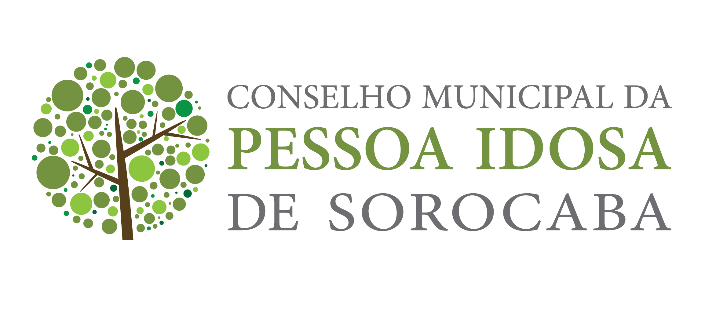 Conselho Municipal da Pessoa Idosa de Sorocaba3ª Reunião Ordinária07 de Abril de 2.022     Aos sete dias do mês de abril do ano de dois mil e vinte e dois, a Presidente, Dra. Renata Hebling Marins, deu como aberta a 3ª Reunião Ordinária do CPMI às 14:07 hs. Em seguida apresentou devidamente sete convidados para participarem ativamente da reunião.     A Presidente pediu para mudar a sequência da pauta, antecipando a Explanação sobre Projeto de Lei pela Sra. Luciana da SECID, antes das outras pautas, no que houve concordância de todos.     Antecipando a Explanação, a Dra. Renata, Presidente, comentou sobre as indas e vindas do processo do Decreto Lei, no Departamento Jurídico da Prefeitura Municipal de Sorocaba.      A Sra. Luciana, da SECID, esclareceu sobre o Fundo da Cidadania, Fundo do Idoso e discorreu sobre as mudanças do Decreto Lei.     Comentou que o Conselho é o gestor do Fundo e falou sobre os Projetos e os trâmites legais envolvidos e também sobre a Secretaria da Fazenda do Município, que administra as contas e dá o devido suporte ao Conselho.     O Sr. Sérgio (Conselheiro) fez alguns questionamentos junto a Sra. Luciana referentes a lei e foi devidamente esclarecido e a Sra. Bárbara (Convidada) discorreu sobre o fluxo dos projetos futuros após a aprovação da lei.     A Dra. Renata, intercedeu , comentando sobre o Conselho não ter estrutura e interdependência junto aos funcionários da SECID para poder dar início aos projetos.     A Dra. Cristiane (Advogada) comentos sobre o Decreto e a Lei e orientou sobre como proceder futuramente.     A Sra. Luciana da SECID, comentou sobre o Governo Federal  fornecer, carro, computador e toda a estrutura para o Conselho e também para termos como meta a alteração e promulgação da Lei e do Decreto para a utilização futura dos recursos. A Dra. Renata comentou sobre o apoio e a disponibilidade dos funcionários do Município das mais variadas áreas com relação ao Conselho.     A Sra. Janaína da SECID (Convidada), apontou as diferenças entre CMCDA e CMPI.     Dentro do assunto, Decreto Lei, a Dra. Renata falou sobre o intercâmbio entre os diversos setores, sobre as doações e futuras doações e também sobre novos projetos como grupo dos esportes, prevenção em  saúde, próteses, ambulatório do idoso, centro do dia entre outras necessidades.     Foi comentado sobre a manutenção e reforma dos locais que os idosos frequentam e a Dra. Renata informa que as mesmas foram aprovadas e autorizadas conforme consta em Ata do ano de dois mil e vinte.     Estando o Projeto de Lei explanado, a Dra. Renata  perguntou a todos, Conselheiros e Convidados se havia alguma dúvida sobre o assunto e como não houve questionamento, deu como encerrada a explanação da Sra. Luciana e da Sra. Janaína.     Seguindo a pauta do dia, com relação a Ata da Reunião anterior, com as alterações justificadas, foi devidamente aprovada por todos  após a deliberação da Presidente, Dra. Renata.     Dando sequência, a Dra. Renata discorreu sobre ofícios enviados e recebidos que foram repassados a todos os Conselheiros e Convidados para o devido entendimento e apreciação dos mesmos.     Prosseguindo, o Sr. Luís Eduardo (Conselheiro) falou sobre o trabalho de cadastramento das Entidades, sobre os Editais de cadastramento, das dificuldades, atuais e anteriores, das Entidades que não se cadastraram.     Comentou também sobre a Comissão de Visitas e das situações das denúncias.     A respeito do Cadastro das Instituições, a Dra. Renata comentou que a finalidade do Conselho é a proteção dos Idosos.     A Sra.Bárbara (Convidada) perguntou sobre a possibilidade de uma Cartilha, versão digital, sem custo, com todo o check-list  para Cadastramento das Entidades, que poderia ser divulgado pela Prefeitura de Sorocaba através da SECOM.     Vários Conselheiros e Convidados participaram ativamente desse assunto, perguntando, questionando e arguindo para que todas as dúvidas fossem esclarecidas.          Seguindo com a pauta, a Dra. Renata falou sobre as Empresas doadoras que cobram o retorno das doações, com projetos devidamente efetivados, porém dependemos da aprovação do Decreto Lei.           Comentou também sobre fazer parcerias com Empresas, Universidades como UNISO, FACENS, além de uma Cartilha para Idosos, atividades para Idosos e também com relação ao CRAS, falou de Cartilhas, montar palestras, Pastoral do Idoso e na possibilidade de entrar em contato com a Polícia Militar do Éden, onde uma Policial Sargento, com Doutorado em 3ª Idade, onde ela tem feito um excepcional trabalho para nos assessorar.     A Presidente sugeriu o nome da Conselheira Dª Nilza para Coordenadora para Projetos para o CRAS, pois a mesma é jornalista com vasta experiência na área de divulgação.     A Dra. Cristiane (Advogada) complementou com comentários muito bem colocados com relação aos assuntos acima tratados juntamente com os comentários da Dra. Renata, nossa Presidente.     Na próxima pauta, a da Tesouraria, o Sr. Cícero, Conselheiro, 1º Tesoureiro, prestou contas, através de Balancete, Extrato da Conta Corrente e Aplicação do mês de Março/ 2.022 fornecidos pela Secretaria da Fazenda da Prefeitura Municipal de Sorocaba.     Também apresentou o Comprovante da entrega da Declaração de Imposto de Renda período 2.021, devidamente formalizada.     Comentou também sobre a urgência da aprovação do Decreto Lei para o uso efetivo dos recursos doados, para os idosos efetivamente necessitados, em virtude da inflação, cada vez mais alta em nosso país, que defasa dia após dia os recursos doados e aplicados.     A Dra. Renata, prosseguindo, fez a apresentação da nova Coordenadora da Coordenadoria do Idos de Sorocaba, a Sra. Elaine Bueno Silva, que foi muito bem recebida por todos os Conselheiros e Convidados.     No próximo assunto da pauta, a Dra. Renata, comentou sobre a importância da Conferência Municipal, tanto quanto a escolha da data, das pessoas responsáveis e a escolha dos representantes assim como a entrega da documentação .     Na sequência, a Sra. Bárbara (Convidada) realçou a data do dia 15/06/2.022 que é o Dia Mundial da Consciência do Idoso, data muito bem lembrada.     Na fala da Presidente, ele comentou sobre a situação de mais ou menos trezentos idosos, necessitados e contou com sugestões do Sr. Marco (Conselheiro)e a Sra. Bárbara (Convidada) sobre uma maneira de participar da solução do problema, ou seja, através de um Edital de Chamamento, Filantropia, entre outros.     O Sr. Telmo (Convidado), de uma Instituição de Longa Permanência, relatou, questionou e arguiu sobre cadastramento, divulgação, treinamento, casas associadas, pacotes de serviços e sobre o que é incumbência da Instituição e separadamente o que é incumbência do Conselho, da SECID e da Prefeitura, depois de acalorado debate.     A Dra. Renata discorreu sobre todo o trabalho que já foi feito junto a todas Instituições, sendo complementada pela Sra. Bárbara (Convidada).     O Sr. Telmo (Convidado )comentou sobre as dificuldades nas administrações das Entidades.     O Sr. Luís Eduardo (Conselheiro) falou sobre a importância de se seguir a risca tudo o que consta no Edital.     A Dra. Renata falou sobre o número pequeno de instituições cadastradas, que faltam ONGS, Fundações e também sobre a necessidade de projetos futuros.     Sobre a Comissão de Projetos e Editais, falou sobre a falta da presença da Conselheira Sra. Edileine que estava em visita técnica na cidade de Cerquilho visando o próximo JOMI/2.022.     Com relação a Cartilha, sugeriu colocar atrás os nomes de todas as empresas doadoras, informação esta, que já esta solicitada junto a Secretaria da Fazenda.     O Sr. Luís Eduardo (Conselheiro) falou sobre a divulgação do Conselho, para que as pessoas saibam, sobre a função do Conselho, para que serve o Conselho, divulgar em uma Cartilha, onde diz o que faz o Conselho, sobre doações, realizações de projetos, tais como Viva Esporte, Dança, Clube do Idoso, Chácara do Idoso, entre outros.     A filha da Dª Glória ressaltou a importância dessa Cartilha para as Instituições cadastradas e as para as futuras Instituições a serem cadastradas.     O Sr. Valter (Convidado) comentou sobre as Instituições, orientações, a necessidade de apontamentos e aconselhamentos.     O Sr. Luís Eduardo (Conselheiro)comentou sobre órgãos interessados e solícitos e também proprietários de Instituições e a negligência em ter a documentação necessária e das consequências disso.     A Dra. Renata comentou sobre uma orientação da Dª Maria Eugenia, Presidente da Gestão anterior; “O Conselho está aqui para aconselhar quem precisa de ajuda.”     A Dra. Renata também comentou sobre a necessidade da criação de uma Associação das Entidades.     Prosseguindo o Sr. Luís Eduardo ( Conselheiro)falou sobre o custo de um idoso acamado, grau 3 e a Dra. Renata falou sobre a necessidade de um  envelhecimento saudável e da quantidade de idosos que temos hoje em Sorocaba, cerca de 89.000.     A Dra. Cristiane (Advogada) brilhantemente teceu comentários gerais complementares a respeito de tudo que foi comtemplado anteriormente.     A nossa Presidente também falou sobre o Ambulatório da Pessoa Idosa, Ônibus do Idoso entre outros, sobre novas idéias e o se devido encaminhamento.     O Sr. Marco (Conselheiro) teceu comentários sobre as cores dos meses contemplando cada necessidade relativa a cada cor.     O Sr. Valter (Convidado) comentou que estudou o Estatuto do Idoso, pensou em projetos e se colocou a disposição do Conselho.     Nada mais havendo para discutir, a Dra. Renata Hebling Marins Presidente do Conselho Municipal da Pessoa Idosa de Sorocaba, com a concordância de todos os Conselheiros e Convidados, encerrou a 3ª Reunião Ordinária de 07 de Abril de 2.022 ás 16:43 hs.